宿安办〔2021〕19号关于召开市安委会2021年度第二次全体（扩大）会议暨全市防汛抗旱工作会议的通知各县、区委，各县、区人民政府，市直有关单位：市委、市政府决定召开市安委会2021年度第二次全体（扩大）会议暨全市防汛抗旱工作会议。现将会议有关事项通知如下：一、会议内容贯彻落实李锦斌书记、王清宪省长关于安全生产重要指示批示精神和二季度省安委会会议精神，传达全国、全省防汛抗旱工作电视电话会议精神，分析当前我市安全生产和防汛抗旱形势，总结2020年全市防汛抗旱工作，调度安全生产专项整治三年行动，安排部署下一步安全生产和防汛抗旱重点工作。二、会议时间2021年5月13日（星期四）上午10:20。三、会议地点市政务中心第四会议厅。四、参会人员史翔、杨军、操隆山、马杰、祖钧公、张海虹、张晓东、佘运九，市政府秘书长、相关副秘书长；市委宣传部常务负责同志，市委组织部、市委政法委、市委统战部、市公安局、市总工会、市中级人民法院、市人民检察院负责同志；市直有关单位主要负责同志，重点企业主要负责同志（见附件）；各县区党委或政府主要负责同志，县区政府分管负责同志，县区应急管理局主要负责同志；驻宿及市有关应急救援队伍主要负责同志。五、会议议程主持人：史翔  市委书记1．书面传达贯彻李锦斌书记、王清宪省长关于安全生产重要指示批示精神、二季度省安委会会议精神和全国、全省防汛抗旱工作电视电话会议精神；2．操隆山常务副市长通报当前安全生产形势和2020年度防汛救灾优秀单位；3．萧县政府、市经开区管委会、市交通运输局就推进安全生产专项整治三年行动专题发言（各5分钟）；4．市防办、市气象局、市水利局就防汛抗旱有关工作情况专题发言（各5分钟）；5．杨军市长讲话。六、有关要求1．参会人员无特殊情况一律不得请假，因故不能参会的须向市委、市政府主要负责同志请假，并向市应急管理局书面履行请假手续。拟参会人员会前14天内如有新冠肺炎疑似症状、疫情严重地区接触史、疫情严重地区驻留史，以及会前出现任何疑似情况的，应更换其他人员参会。与会人员着便装、戴口罩。2．请萧县政府、市经开区管委会、市交通运输局、市防办、市气象局、市水利局于5月12日下午4:00前将发言材料电子文档发送至市应急管理局。3．请市委宣传部通知新闻媒体做好宣传报道工作。4．参会人员车辆凭会议通知进入市政务中心并有序停放。联系人：王天鹄、韩辰晨；电话：3022941、17755778255；邮箱：szsajj304@163.com。宿州市安全生产委员会办公室　　　宿州市防汛抗旱指挥部办公室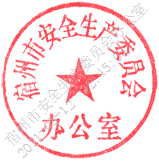 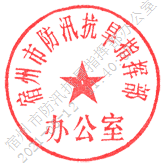 2021年5月12日　　　　附件参　会　单　位一、市直有关单位市委编办、市发改委、市教体局、市科技局、市经信局、市民政局、市司法局、市财政局、市人社局、市生态环境局、市住建局、市交通运输局、市农业农村局、市水利局、市商务局、市文旅局、市卫健委、市应急局、市自然资源和规划局、市市场监管局、市林业局、市城管局、市房管中心、市地震局、市人防办、宿州经开区管委会、宿马园区管委会、市高新区管委会、鞋城管委会、团市委、市妇联、市气象局、市军分区、武警宿州市支队、市消防救援支队、宿州水文水资源局、市邮政管理局、宿州银保监分局、皖南煤矿安全监察分局、皖北煤电集团安监局、淮北矿业集团安监局。二、重点企业安徽华电宿州发电公司、中粮生化宿州公司、中石油宿州销售分公司、中石化宿州石油分公司、国网宿州供电公司、连霍高速萧县管理处、安徽交控宿州高速管理中心、中燃宿州公司、市烟草公司、中储粮宿州直属库、中国移动宿州公司、中国电信宿州公司、中国联通宿州公司、宿州海螺水泥有限公司、国力宿州热电有限公司、宿州汽运集团、宿州公交公司、祁东煤矿、祁南煤矿、钱营孜煤矿、朱仙庄煤矿、芦岭煤矿、桃园煤矿。三、邀请驻宿及市有关应急救援队伍    省煤田地质局物探测量队、省煤田地质局水文勘探队、安徽三洲水利建设有限公司、宿州大唐水利建设有限公司、宿州市锋锐应急救援队。　抄送：市委办、市政府办。　宿州市安全生产委员会办公室          2021年5月12日印发宿州市安全生产委员会办公室文件宿州市防汛抗旱指挥部办公室文件